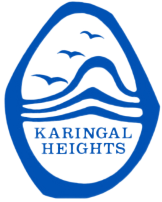 Rationale:Students travelling to and from school, as well as at school need to be safe.  Bicycles, scooters and skateboards are popular means of transport for students, but, as they are often involved in serious accidents, require regulation and management.Aims:To minimise risk for students travelling to and from school.Guidelines and Implementation:Parents/carers are responsible for children riding bicycles, scooters and skateboards to and from school. It is an expectation that parents ensure children who ride to school have the necessary skills to ride with safety. Road safety authorities recommend that before the age of nine or ten years children should not ride a bicycle in traffic without adult supervision. The law requires that all cyclists wear an approved bicycle helmet. Approved helmets have the Australian Standards Mark TM (AS/NZS 2063) and will be marked as suitable for cycling. Your child should wear a helmet when riding to and from school. It is recommended that all scooter and skateboard riders wear safety equipment. Our school will provide storage for bicycles, scooters and skateboards ridden to school by students.Bicycles, scooters and skateboards must be housed in the enclosed bike area provided.The bike enclosure will be locked at approximately 9:15am and opened at 3:00pm daily.Although care will be taken, the school cannot accept responsibility for bicycles, scooters or skateboards ridden and housed at the school. Bicycles, scooters and skateboards must not be ridden in the enclosed school grounds. Riders must walk their bicycle, scooter or skateboard past the front school steps.Evaluation:This policy was ratified by School Council in October, 2018 and will be reviewed in 2021.References: Riding and Walking to and from School